Czech tecHnical University in PRagueFaculty of biomedical Engineering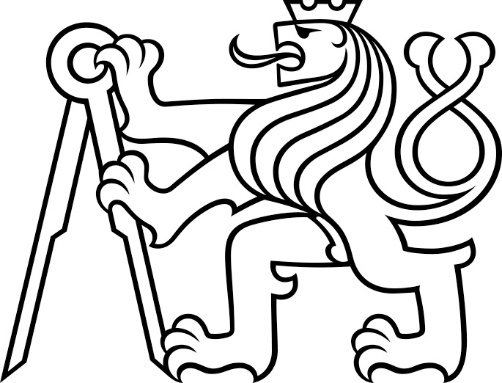 Bachelor Thesisyear